Уведомление         Проект решения Ковыльновского сельского «О внесении изменений в решение Ковыльновского сельского совета от 10.12.2019 года № 42 «Об утверждении  Положения о бюджетном процессе в муниципальном образовании Ковыльновское сельское поселение Раздольненского района Республики Крым» (в редакции решения от 02.06.2020 № 84)» 	Независимая экспертиза проектов решений Ковыльновского сельского совета может проводиться физическими и юридическими лицами в инициативном порядке за счет собственных средств.  Срок, отведенный для проведения независимой экспертизы с 16.03.2021 по 16.04.2021, заключения по результатам независимой экспертизы направляются в Администрацию Ковыльновского сельского поселения, kovulnoe@razdolnoe.rk.gov.ru.Дата публикации: 16.03.2021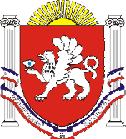                                                                                                                                       ПРОЕКТРЕСПУБЛИКА    КРЫМРАЗДОЛЬНЕНСКИЙ РАЙОНКОВЫЛЬНОВСКИЙ СЕЛЬСКИЙ СОВЕТ _____ заседаниеРЕШЕНИЕ ____  2021  года                     с. Ковыльное                                       № ____О внесении изменений в решение Ковыльновского сельского совета от 10.12.2019 года № 42 «Об утверждении  Положения о бюджетном процессе в муниципальном образовании Ковыльновское сельское поселение Раздольненского района Республики Крым» (в редакции решения от 02.06.2020 № 84В соответствии с Бюджетным кодексом Российской Федерации, Федеральным законом от 06.10.2003 № 131-ФЗ  «Об общих принципах организации местного самоуправления в Российской Федерации», статьей 48 Закона Республики Крым от 17.07.2014 № 35-ЗРК «О бюджетном процессе в Республике Крым», по итогам ВКС от 15.12.2020 года, руководствуясь Уставом муниципального образования Ковыльновское сельское поселение Раздольненского района Республики Крым, в целях приведения нормативных правовых актов в соответствие с действующим законодательством,  Ковыльновский сельский советРЕШИЛ:1.Внести изменения в решение Ковыльновского сельского совета от 10.12. 2019 года № 42 «Об утверждении  Положения о бюджетном процессе в муниципальном образовании Ковыльновское сельское поселение Раздольненского района Республики Крым» (в редакции решения от 02.06.2020 № 84 (далее- Положение) дополнив статью 29 Положения пунктами 4-8, и статьями 30-34 Положения следующего содержания:«4.Исполнение бюджета по расходам предусматривает:- принятие бюджетных обязательств;- подтверждение денежных обязательств;- санкционирование оплаты денежных обязательств;- подтверждение исполнения денежных обязательств.5. Санкционирование оплаты денежных обязательств осуществляется Администрацией Ковыльновского сельского поселения в форме совершения разрешительной надписи (акцепта) после проверки наличия документов, предусмотренных порядком санкционирования оплаты денежных обязательств, установленных администрацией в соответствии с положениями бюджетного кодекса Российской Федерации.6. Оплата денежных обязательств осуществляется в пределах, доведенных до получателя бюджетных средств лимитов бюджетных обязательств.7. Подтверждение исполнения денежных обязательств осуществляется на основании платежных документов, подтверждающих списание денежных средств с единого счета бюджета муниципального образования Ковыльновское сельское поселение в пользу физических или юридических лиц, бюджетов бюджетной системы Российской Федерации, а также проверки иных документов, подтверждающих проведение не денежных операций по исполнению денежных обязательств получателей бюджетных средств.8. Кассовое обслуживание исполнения бюджета муниципального образования Ковыльновское сельское поселение осуществляется Управлением Федерального казначейства по Республике Крым  на основании соглашения, заключенного с Администрацией Ковыльновского сельского поселения.Все кассовые операции по исполнению бюджета муниципального образования Ковыльновское  сельское поселение осуществляются управлением Федерального казначейства по Республике Крым от имени и по поручению Ковыльновского сельского поселения, администраторов поступлений в бюджет муниципального образования Ковыльновское сельское поселение, главных распорядителей, распорядителей и получателей средств бюджета муниципального образования Ковыльновское сельское поселение на основании платежных документов, оформленных ими с учетом положений, установленных нормативными документами Банка Российской Федерации и Минфина России, и отражаются в отчетности о кассовом исполнении бюджета, представляемой в финансовое управление администрации Раздольненского муниципального района.Принцип единства кассы предусматривает зачисление всех поступающих доходов в бюджет муниципального образования Ковыльновское сельское поселение, привлечение и погашение источников финансирования дефицита бюджета муниципального образования Ковыльновское сельское поселение и осуществление всех расходов с единого счета бюджета муниципального образования Ковыльновское сельское поселение.Статья 30. Сводная бюджетная роспись бюджета муниципального образования Ковыльновское сельское поселение1. Исполнение бюджета муниципального образования Ковыльновское сельское поселение осуществляется в соответствии со сводной бюджетной росписью, которая представляет собой распределение расходов бюджета  муниципального образования Ковыльновское сельское поселение и источников финансирования дефицита бюджета на очередной финансовый год и плановый период в соответствии с решениями о бюджете муниципального образования Ковыльновское сельское поселение и устанавливает распределение бюджетных ассигнований по главным распорядителям и получателям средств бюджета.2. Порядок составления и ведения сводной бюджетной росписи устанавливается администрацией Ковыльновского сельского поселения.3. Утвержденные показатели сводной бюджетной росписи должны соответствовать решению о бюджете муниципального образования Ковыльновское сельское поселение на очередной финансовый год и плановый период.4. Утвержденные показатели сводной бюджетной росписи доводятся до главных распорядителей средств бюджета муниципального образования Ковыльновское сельское поселение в форме и порядке, установленном Администрацией Ковыльновского сельского поселения.5. В ходе исполнения бюджета муниципального образования Ковыльновское сельское поселение показатели сводной бюджетной росписи бюджета муниципального образования Ковыльновское сельское поселение могут быть изменены в соответствии с решениями Главы администрации муниципального образования Ковыльновское сельское поселение без внесения изменений в решение Ковыльновского сельского совета о бюджете муниципального образования Ковыльновское сельское поселение на очередной финансовый год и плановый период в случаях, установленных Бюджетным кодексом Российской Федерации.6. Дополнительными основаниями для внесения изменений в сводную бюджетную роспись бюджета муниципального образования Ковыльновское сельское поселение без внесения изменений в решение Ковыльновского сельского совета о бюджете муниципального образования Ковыльновское сельское поселение на очередной финансовый год и плановый период являются:1) перераспределение бюджетных ассигнований между разделами, подразделами, целевыми статьями, группами (группами и подгруппами) видов расходов классификации расходов бюджетов в пределах общего объема бюджетных ассигнований, предусмотренных в текущем финансовом году на реализацию мероприятий муниципальных программ муниципального образования Ковыльновское сельское поселение (ведомственных целевых программ);2) внесение изменений в распределение и (или) перераспределение межбюджетных трансфертов, предоставляемых (планируемых к предоставлению) из бюджета муниципального образования Ковыльновское сельское поселение другим бюджетам бюджетной системы Российской Федерации, включая изменение кодов разделов и подразделов бюджетной классификации расходов;3) перераспределение бюджетных ассигнований на осуществление бюджетных инвестиций и предоставление субсидий на осуществление капитальных вложений в объекты муниципальной собственности в связи с внесением изменений в решения, указанные в пункте 8 статьи 78, пункте 2 статьи 78.2 и пункте 2 статьи 79 Бюджетного кодекса Российской Федерации;4) перераспределение бюджетных ассигнований между подгруппами видов расходов классификации расходов бюджетов в пределах, предусмотренных главному распорядителю бюджетных средств муниципального образования Ковыльновское сельское поселение по соответствующей группе вида расходов классификации расходов бюджетов;5) изменение и (или) уточнение бюджетной классификации Министерством финансов Российской Федерации;6) детализация целевой статьи по коду направления расходов и (или) изменение в установленном порядке кода направления расходов целевой статьи для отражения расходов бюджета муниципального образования Ковыльновское сельское поселение, направленных на выполнение условий софинансирования расходных обязательств, источником финансового обеспечения которых частично являются средства другого бюджета бюджетной системы Российской Федерации;7) перераспределение бюджетных ассигнований между главными распорядителями бюджетных средств бюджета муниципального образования Ковыльновское сельское поселение, разделами, подразделами, целевыми статьями, группами и подгруппами видов расходов классификации расходов бюджета, предусмотренных главным распорядителям бюджетных средств бюджета муниципального образования Ковыльновское сельское поселение на предоставление грантов в форме субсидий, в том числе предоставляемых на конкурсной основе, в соответствии с пунктом 7 статьи 78 и пунктом 4 статьи 78.1 Бюджетного кодекса Российской Федерации;8) перераспределение бюджетных ассигнований между главными распорядителями бюджетных средств бюджета муниципального образования Ковыльновское сельское поселение, установленных решением Ковыльновского сельского совета о бюджете муниципального образования Ковыльновское сельское поселение на очередной финансовый год и плановый период, в пределах объема бюджетных ассигнований;9) перераспределение бюджетных ассигнований между видами источников финансирования дефицита бюджета муниципального образования Ковыльновское сельское поселение в ходе исполнения бюджета муниципального образования Ковыльновское сельское поселение в пределах общего объема бюджетных ассигнований по источникам финансирования дефицита бюджета муниципального образования Ковыльновское сельское поселение, предусмотренных на соответствующий финансовый год;10) увеличение бюджетных ассигнований по отдельным разделам, подразделам, целевым статьям и видам расходов бюджета за счет экономии по использованию в текущем финансовом году бюджетных ассигнований на оказание муниципальных услуг - в пределах общего объема бюджетных ассигнований, предусмотренных главному распорядителю бюджетных средств бюджета муниципального образования Ковыльновское сельское поселение в текущем финансовом году на оказание муниципальных услуг при условии, что увеличение бюджетных ассигнований по соответствующему виду расходов не превышает 10 процентов». Статья 31. Кассовый планСоставление и ведение кассового плана осуществляется Администрацией  Ковыльновского сельского поселения.Статья 32. Использование доходов, фактически полученных при исполнении бюджета муниципального образования Ковыльновское сельское поселение, сверху утвержденных решением о бюджете1. Доходы, фактически полученные при исполнении бюджета поселения сверх утвержденного решением о бюджете муниципального образования Ковыльновское сельское поселение общего объема доходов, могут направляться Администрацией Ковыльновского сельского поселения без внесения изменений в решение о бюджете муниципального образования Ковыльновское сельское поселение на текущий финансовый год на погашение муниципального долга, а также на исполнение публичных нормативных обязательств Ковыльновского сельского поселения в случае недостаточности предусмотренных на их исполнение бюджетных ассигнований в размере, предусмотренном Бюджетным кодексом  Российской Федерации.Субсидии и субвенции, иные межбюджетные трансферты, имеющие целевое назначение, в том числе их остатки, неиспользованные на начало текущего года, фактически полученные при исполнении бюджета муниципального образования Ковыльновское сельское поселение сверх утвержденных решением о бюджете муниципального образования Ковыльновское сельское поселение доходов, направляются на увеличение расходов бюджета соответственно целям предоставления субсидий и субвенций, иных межбюджетных трансфертов, имеющих целевое назначение, с внесением изменений в сводную бюджетную роспись без внесения изменений в решение о бюджете на текущий финансовый год.Статья 33. Учет исполнения бюджета муниципального образования Ковыльновское сельское поселение1. Все операции, осуществляемые в процессе исполнения бюджета муниципального образования Ковыльновское сельское поселение, подлежат бюджетному учету.2. Учет исполнения бюджета организует и ведет Администрация Ковыльновского сельского поселения в соответствии с планом счетов бюджетного учета и инструкцией по его применению, утверждаемыми Министерством финансов Российской Федерации.Статья 34. Завершение исполнения бюджета муниципального образования Ковыльновское сельское поселение1). Завершение операций по исполнению бюджета муниципального образования Ковыльновское сельское поселение в текущем финансовом году осуществляется в порядке, установленном Администрацией Ковыльновского сельского поселения в соответствии с требованиями Бюджетного кодекса Российской Федерации.2). Бюджетные ассигнования, лимиты бюджетных обязательств и предельные объемы финансирования текущего финансового года прекращают свое действие 31 декабря.Статьи 30-39 считать 35-44».         2.  Настоящее решение вступает в силу с момента обнародования.         3.Обнародовать настоящее решение на информационных стендах населенных пунктов Ковыльновского сельского поселения и на официальном сайте Администрации Ковыльновского сельского поселения в сети Интернет (http://kovilnovskoe-sp.ru/).         4. Контроль за выполнением настоящего решения возложить на комиссию по бюджету, налогам, муниципальной собственности, земельным и имущественным отношениям, социально-экономическому развитию, законности, правопорядку, служебной этике.Председатель Ковыльновскогосельского совета - глава АдминистрацииКовыльновского сельского поселения				Ю.Н. Михайленко